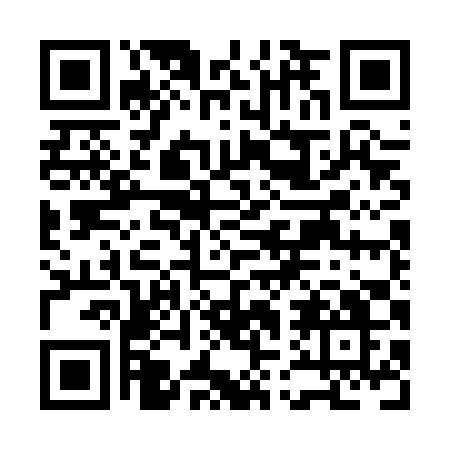 Prayer times for Grouard Mission, Alberta, CanadaWed 1 May 2024 - Fri 31 May 2024High Latitude Method: Angle Based RulePrayer Calculation Method: Islamic Society of North AmericaAsar Calculation Method: HanafiPrayer times provided by https://www.salahtimes.comDateDayFajrSunriseDhuhrAsrMaghribIsha1Wed3:516:011:426:549:2411:332Thu3:505:591:426:559:2611:343Fri3:495:561:416:569:2711:354Sat3:485:541:416:589:2911:365Sun3:475:521:416:599:3111:376Mon3:465:501:417:009:3311:377Tue3:455:481:417:019:3511:388Wed3:445:461:417:029:3711:399Thu3:435:441:417:039:3911:4010Fri3:425:421:417:049:4111:4111Sat3:415:401:417:059:4311:4212Sun3:405:381:417:069:4511:4313Mon3:395:361:417:089:4711:4414Tue3:385:351:417:099:4811:4515Wed3:375:331:417:109:5011:4616Thu3:365:311:417:119:5211:4717Fri3:355:291:417:129:5411:4818Sat3:355:281:417:139:5511:4819Sun3:345:261:417:149:5711:4920Mon3:335:241:417:159:5911:5021Tue3:325:231:417:1610:0111:5122Wed3:325:211:417:1710:0211:5223Thu3:315:201:417:1710:0411:5324Fri3:305:181:427:1810:0511:5425Sat3:305:171:427:1910:0711:5526Sun3:295:161:427:2010:0911:5527Mon3:285:141:427:2110:1011:5628Tue3:285:131:427:2210:1111:5729Wed3:275:121:427:2310:1311:5830Thu3:275:111:427:2310:1411:5831Fri3:265:101:427:2410:1611:59